Правила перевозки детей в автомобиле в 2021 годуДети – самые важные пассажиры в автомобиле и за их безопасность ответственность несут родители. «Комсомолка» расскажет, как нужно перевозить малышей в машине в 2021 году, и что изменилось в ПДДЗакон о перевозке детей в автомобилеЕсли вы планируете перевозить своих детей в машине, важно соблюдать требования и правила перевозки детей в автомобиле, прописанные в ПДД.

Согласно требованиям, несовершеннолетние пассажиры могут ехать только в салоне легкового либо в кабине грузового автомобиля (перевозка детей в кузове грузового автомобиля в прицепе запрещена). Также запрещена перевозка детей на заднем сидении мотоцикла. Нельзя перевозить детей на руках, поскольку в ситуациях, возникающих при столкновении, даже при небольшой скорости машины, вес маленького пассажира увеличивается в несколько раз, и удержать его на руках крайне сложно. Максимальную безопасность ребенка во время движения обеспечивает только автокресло. Поэтому не нарушайте правила, какими бы благими не казались ваши намерения.Отметим, что количество перевозимых детей больше восьми человек допускают только в автобусе. Его водитель должен имеет специальное разрешение, выданное соответствующими инстанциями на выполнение перевозок такого типа.Перевозка детей до 7 летРебенок до 7 лет включительно должен перевозиться в легковом автомобиле и кабине грузового автомобиля. Их конструкциями должны быть предусмотрены ремни безопасности, либо ремни безопасности и детская удерживающая система ISOFIX.

Говоря простыми словами, ребенок до 7 лет должен обязательно находиться в автокресле, либо в специальном удерживающем устройстве и пристегнутым ремнем безопасности.Перевозка детей от 7 до 12 летТретий пункт – перевозка детей от 7 до 11 лет. Дети также должны перевозиться в легковом автомобиле и кабине грузового автомобиля, конструкцией которых предусмотрены ремни безопасности либо ремни безопасности и детская удерживающая система ISOFIX.

Детей от 7 до 11 лет можно перевозить и на переднем сиденье легкового автомобиля, но только с использованием детских удерживающих систем (устройств), соответствующих весу и росту ребенка. Иначе — штраф.

Помните, что, если вы везете ребенка на переднем сиденье в автокресле, то необходимо отключить подушку безопасности, которая при ДТП может травмировать маленького пассажира.Перевозка детей после 12 лет

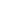 С 12 лет можно уже позабыть о детском кресле, но только если ваш ребенок выше полутора метров. Если ниже, то рекомендуется использовать удерживающие приспособления и по достижении им возраста 12 лет.

Теперь ребенок может ездить на переднем сидении без удерживающих устройств, пристегнувшись лишь ремнями безопасностями для взрослых.Применение детских кресел и ремней безопасностиКак правило, автолюлька или автомобильное кресло крепится посредством штатных автомобильных ремней или при помощи специальных скоб. В машине крепежное устройство устанавливается перпендикулярно движению автомобиля.

Специальные автомобильные удерживающие устройства подбираются в соответствии с возрастом и весом ребенка. Например, автолюлька используется для детей до 6 месяцев, от 6 месяцев до 7 лет – обязательно автокресло, от 7 до 11 – автокресло или удерживающее устройство.

При перевозке детей в автомобиле, автомобильное кресло может устанавливаться как спереди, так и сзади. Еще раз напомним, что установка кресла на переднем сидении означает, что необходимо отключение подушек безопасности, так как в случае их активации они могут травмировать ребенка.

Во время перевозки ребенка, достигшего 12-и летнего возраста (рост больше 150 см), подушка безопасности должна быть активирована.Штрафы за перевозку детей в автомобилеНовые правила, вступившие в силу с 2017 года, предусматривают штрафы за невыполнения требований по перевозке детей в автомобиле.

Штраф ГИБДД за отсутствие детского кресла сейчас составляет 3000 рублей на обычного водителя, 25 000 – на должностное лицо, 100 000 рублей – на юридическое. На оплату штрафа дается 70 дней с момента составления протокола. На штраф ГИБДД за отсутствие детского удерживающего устройства (кресла, бустера или накладки на ремни) распространяется скидка в размере 50%. Заметив в машине ребенка без кресла, сотрудник полиции обязательно остановит ваш автомобиль.